муниципальное бюджетное общеобразовательное учреждение« Селиховская средняя общеобразовательная школа» Курского района Курской области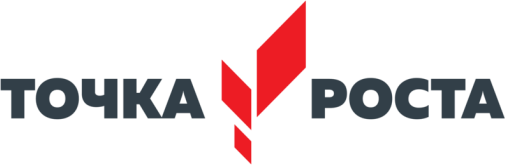 РАБОЧАЯ ПРОГРАММАпо учебному предмету «Практическая биология»(с использованием цифрового и аналогового оборудованияцентра естественнонаучной и технологической направленностей «Точка роста») Уровень: основное общее образование.                                                                 Срок реализации: 1 год     Учитель: Морозова Л.И.2023-2024 учебный годд. Селиховы Дворы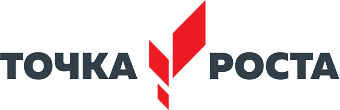 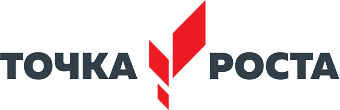 Современный учебный процесс направлен не столько на достижение результатов в области предметных знаний, сколько на личностный рост ребенка. Обучение по новым образовательным стандартам предусматривает организациювнеурочной деятельности, которая способствует раскрытию внутреннего потенциала каждого ученика, развитие и поддержание его таланта.Одним из ключевых требований к биологическому образованию в современных условиях и важнейшим компонентовреализации ФГОС является овладение учащимися практическими умениями и навыками, проектно – исследовательской деятельностью. Программа «Практическая биология» направлена на формирование у учащихся 7 класса интереса к изучению биологии, развитие практических умений с использованием оборудования Центра естественно-научной и технологической направленностей «Точка роста»,, применение полученных знаний на практике, подготовка учащихся к участию в олимпиадном движении.На дополнительных занятиях по биологии	закладываются основы многих практических умений школьников, которыми они будут пользоваться во всех последующих курсах изучения биологии. Количество практических умений и навыков, которые учащиеся должны усвоить на уроках «Биологии» в 7 классе достаточно велико, поэтому внеурочнаядеятельность будет дополнительной возможностью для закрепления и отработки практических умений учащихся.На базе центра "Точка роста" обеспечивается реализация образовательных программ естественнонаучной и технологической направленностей, разработанных в соответствии с требованиями законодательства в сфере образования и с учетом рекомендаций Федерального оператора учебного предмета «Биология».Рабочая программа составлена на основе:Закон Российской Федерации «Об образовании в Российской Федерации» от 29.12.2012г. №273-ФЗ;Федеральный государственный образовательный стандарт основного общего образования, утвержденныйприказом Минобрнауки России от 17.12.2010 № 1897 «Об утверждении и введении в действие федерального государственного образовательного стандарта основного общего образования» (в ред. приказа Минобрнауки России от 29.12.2014 №1644)Методические рекомендации по реализации образовательных программ естественнонаучной и технологической направленностей по биологии с использованием оборудования центра «Точка роста». Методическое пособие. – Москва, 2021 гВ соответствии с ООП ООО МБОУ « Селиховская средняя общеобразовательная школа» Курского района Курской областиЦель и задачи программыЦель: создание условий для успешного освоения учащимися практической составляющей школьной биологии и основ исследовательской деятельности.Задачи:	формирование системы научных знаний о системе живой природы и начальных представлений о биологических объектах, процессах, явлениях, закономерностях;приобретение опыта использования методов биологической науки для проведения несложных биологическихэкспериментов с использованием оборудования Центра естественно-научной и технологической направленностей«Точка роста»;развитие умений и навыков проектно – исследовательской деятельности с использованием оборудования Центра естественно-научной и технологической направленностей «Точка роста»;подготовка учащихся к участию в олимпиадном движении;формирование основ экологической грамотности.Место предмета (курса) в учебном планеПредставленная рабочая программа соответствует программе основного общего образования. Срок реализации программы – один год (35 часов, 1 час в неделю в течение 1года).Учебно-методическое обеспечениеУчебно-методическое обеспечение курса включает в себя учебное пособие для учащихся и программу курса. Учебноепособие для учащихся обеспечивает содержательную часть курса. Содержание пособия разбито на параграфы, включает дидактический материал (вопросы, упражнения, задачи, домашний эксперимент), практические работы.Введение 1 часЗнакомство с планом работы. Вводный инструктаж по ТБ при проведении лабораторных работРаздел 1..Микромир -2 2 часаМетоды изучения живых организмов. Увеличительные приборы.Правила работы с микроскопом и биологическим оборудованием.: Пр. работа: «Изучение строения увеличительных приборов». Приготовление микропрепаратов «живая клетка»,«фиксированный препарат».Методы изучения и основные правила при приготовлении микропрепаратов. Работа с покровными и предметными стеклами, препоравальными иглами, микроскопами. Работа с готовыми микропрепаратами.: Пр. работа: «Знакомство с клетками растений».	.Клетка – структурная единица живого организма.Строение растительной клетки, состав, свойства, включения, запасные вещества (крахмал, белок, жир, соли, кальций). Работа с моделями «Клетка растений».Пр. работа: «Приготовление препарата и изучение строения растительной клетки».Пр. работа: «Запасные вещества клетки: крахмал в клубнях картофеля,	жировые капли в семени подсолнечника, . ТБ при работе с лабораторным оборудованием. Приготовление препаратов и изучение строения запасных веществ. .Простейшие под микроскопом.Протозоология – наука о простейших. Многообразие и виды простейших. Интересные факты о простейших.Пр. работа: «Выращивание инфузории-туфельки ». . Приготовление питательной среды (вода из аквариума) для выращивания одноклеточных организмов, резервуар (стеклянная колба), подкормка (листья и корм – рыбий корм из растительных компонентов), выращивание простейших.Пр. работа: «Знакомство со строением и передвижением простейших (инфузории-туфельки, ). ТБ при работе слабораторным оборудованием. Реакция простейших на различные раздражители: соль, свет, тушь, уксусная кислота».Бактерии под микроскопомСтроение и Значение бактерии в жизни человека».Пр. работа: 1.«Выращивание культуры бактерии сенной палочки. 2.Приготовление сенного настоя и выращивание культуры сенной палочки. Тайна молочнокислых бактерий. 3.Обнаружение бактерий молока и молочных продуктов: бифидок, бифилакс,кефир Наблюдение,Водоросли под микроскопомМногообразие водорослей. Одноклеточные и многоклеточные водоросли. Значение водорослей для человека и природы. Интересные факты их жизни водорослей.Пр. работа: «Изучение внешнего строения водорослей». Изучение одноклеточных зеленых водорослей на примере « , Хлорелла».Грибы	под микроскопомГрибы и бактерии. Микроскопические грибы.Пр. работа: 1.Приготовление микропрепарата дрожжей и изучение его под микроскопом.2. Выращивание плесени и изучение ее под микроскопом.Пр. работа: «Изучение строения плесневых и дрожжевых грибов».Насекомые под микроскопомСтроение и жизнедеятельность	клеща как представителя паукообразных. Внешнее строение комара и таракана как представителей насекомых Пчелы. МуравьиПр. работа:	Устройство улья. . Устройство муравейников. "Население образца почвы: командная викторина "Микромир".Раздел 2. Биопрактикум ( 11часов)Учебно - исследовательская деятельность. Как правильно выбрать тему, определить цель и задачи исследования. Какие существуют методы исследований. Правила оформления результатов. Источники информации (библиотека, интернет- ресурсы). Как оформить письменное сообщение и презентацию. Освоение и отработка методик выращиваниябиокультур. Выполнение самостоятельного исследования по выбранному модулю. Представление результатов наконференции. Отработка практической части олимпиадных заданий с целью диагностики полученных умений и навыков.Практические и лабораторные работы:Работа с информацией (посещение библиотеки)Оформление доклада и презентации по определенной темеПроектно-исследовательская деятельность:Модуль «Физиология растений»Движение растенийВлияние стимуляторов роста на рост и развитие растенийПрорастание семянВлияние прищипки на рост корняМодуль «Экологический практикум»Определение степени загрязнения воздуха методом биоиндикацииОпределение запыленности воздуха в помещенияхПланируемые результаты освоения курсаЛичностные результаты:знания основных принципов и правил отношения к живой природе;развитие познавательных интересов, направленных на изучение живой природы;развитие интеллектуальных умений (доказывать, строить рассуждения, анализировать, сравнивать, делать выводы и другое);эстетического отношения к живым объектам. Метапредметные результаты:овладение составляющими исследовательской и проектной деятельности: умение видеть проблему, ставить вопросы, выдвигать гипотезы, давать определения понятиям, классифицировать, наблюдать, проводитьэксперименты, делать выводы и заключения, структурировать материал, объяснять, доказывать, защищать свои идеи;умение работать с разными источниками биологической информации, анализировать и оценивать информацию, преобразовывать информацию из одной формы в другую;умение адекватно использовать речевые средства для дискуссии и аргументации своей позиции, сравнивать разные точки зрения, аргументировать свою точку зрения, отстаивать свою позицию.Предметные результаты:1. В познавательной (интеллектуальной) сфере:выделение существенных признаков биологических объектов и процессов;классификация — определение принадлежности биологических объектов к определенной систематической группе;объяснение роли биологии в практической деятельности людей;сравнение биологических объектов и процессов, умение делать выводы и умозаключения на основе сравнения;умение работать с определителями, лабораторным оборудованием;овладение методами биологической науки: наблюдение и описание биологических объектов и процессов; постановка биологических экспериментов и объяснение их результатов.В ценностно-ориентационной сфере:знание основных правил поведения в природе;анализ и оценка последствий деятельности человека в природе. В сфере трудовой деятельности:знание и соблюдение правил работы в кабинете биологии;соблюдение правил работы с биологическими приборами и инструментами. В эстетической сфере:овладение умением оценивать с эстетической точки зрения объекты живой природы.Календарно-тематическое планированиеОборудование центра «Точка роста».Состав Цифровой лаборатории по биологии:Беспроводной мультидатчик по биологии	RL POINT BIO BLE 1Датчик температурыДатчик относительной влажностиДатчик освещенностиДатчик уровня рНДатчик температуры окружающей средыДатчик электрической проводимостиСоединительные провода, программное обеспечение, методические указания;Цифровая видеокамера (цифровой микроскоп)Подключение к ПК через USB- порт: наличиеРазрешение матрицы: 0,3 МПиксКомплект посуды и оборудования для ученических опытовШтатив лабораторный химический:Набор чашек Петри:Набор инструментов препаровальных:Ложка для сжигания веществ:Ступка фарфоровая с пестиком:Набор банок, склянок, флаконов для хранения твердых реактивов;Рассмотрена на заседании ШМОПротокол № 1  от «	» 2023г.Руководитель ШМО 	_/Морозова Л. И. /Принята на заседании ПСПротокол №	1 от «	»	2023г. Председатель ПС 	/Срывкова Л. В. /Утверждаю Директор школы 	/Охотникова Н. В./ Приказ №«	»	2023г.№п/пДатаДатаТема урока(занятия)Форма организации урока (занятия)Виды учебной деятельностиИспользование лабораторного и цифрового оборудования (центр«Точка роста»)№п/пПланФактТема урока(занятия)Форма организации урока (занятия)Виды учебной деятельностиИспользование лабораторного и цифрового оборудования (центр«Точка роста»)Введение – 1 чВведение – 1 чВведение – 1 чВведение – 1 чВведение – 1 чВведение – 1 чВведение – 1 ч1Вводный инструктаж по ТБ при проведениилабораторных работ.Урок - беседаЗнакомство синструктажем по ТБЦифровая лаборатория по биологииМикромир – 2 2 часа.Микромир – 2 2 часа.Микромир – 2 2 часа.Микромир – 2 2 часа.Микромир – 2 2 часа.Микромир – 2 2 часа.Микромир – 2 2 часа.2Правила работы с микроскопом иУрок - лекцияЗнакомство с лабораторнымоборудованием иЦифровая лаборатория по биологии.биологическим оборудованиемправилами их использованияЛабораторное оборудование3Пр. работа: «Изучение строения увеличительныхприборов». Приготовление микропрепаратов «живая клетка», «фиксированный препарат».Урок -практикумЗнакомство с устройством микроскопов различного типа. Повторение правил работы с микроскопомЦифровая лаборатория по биологии.Лабораторное оборудование. Микроскопы4Методы изучения и основные правила приприготовлении микропрепаратов.Урок -практикумЗнакомство с правилами приготовления временных микропрепаратов,отработка практических навыков работы слабораторнымоборудованием, техникой приготовления препората.Цифровая лаборатория по биологии.Лабораторное оборудование. Микроскопы5Пр. работа: «Знакомство с клетками растений».Урок -практикумЗнакомство с клетками растений .	Отработка навыка работы свременными ипостоянными препаратамиЦифровой микроскоп.Лабораторное оборудование.6Строение растительной клетки, состав, свойства, включения, запасные вещества (крахмал, белок, жир, соли, кальций).Урок -исследованиеИзучают строениерастительной клетки,состав, (крахмал, белок, жир, соли, кальций).Цифровой микроскопЛабораторное оборудование.7.Протозоология – наука о простейших Многообразиеи виды простейших.Урок -практикумЗнакомство сМногообразием и видами простейшихЦифровой микроскопЛабораторное оборудование.8Интересные факты о простейших.Урок - лекцияИнтересные факты о простейших.Цифровой микроскопЛабораторное оборудование.9Пр. работа: «Выращивание инфузории-туфельки Приготовление питательной средыУрок -исследованиеЗакладывают опыт.Приготовление питательной средыЛабораторное оборудование10Пр. работа: «Знакомство со строением ипередвижениемпростейших (инфузории- туфельки, ).Урок -практикумЗнакомятся со строением и передвижениемпростейших (инфузории- туфелькиЦифровой микроскопЛабораторное оборудование11Строение и Значение бактерии в жизни человека».Урок -лабораторияРассматривают	по презентации Строение и Значение бактерии в жизни человека».Лабораторное оборудование12Пр. работа:1.«Выращивание культуры бактерии сенной палочки.Урок -практикумПроводят Пр. работу :1.«Выращивание культуры бактерии сенной палочкиЦифровой микроскоп13Тайна молочнокислых бактерийУрок -практикумРаботают с презентацией14Пр. работа: Обнаружение бактерий молока и молочных	продуктов: бифидок, бифилакс,кефирУрок -исследованиеПроводят практическую работу- Обнаружение бактерий молока имолочных продуктов:бифидок, бифилакс,кефирЦифровой микроскопЛабораторное оборудование15Многообразие водорослей.Одноклеточные и многоклеточные водорослиУрок -лабораторияЗнакомятся с Многообразием водорослей.Цифровой микроскоп16Значение водорослей для человека и природы.Интересные факты их жизни водорослей.Урок - лекцияРабота с презентацией17Пр. работа: «Изучение внешнего строенияводорослей».Урок -исследованиеЗнакомятся с	внешним строением водорослейЦифровой микроскопЛабораторное оборудование18Грибы и бактерии.Микроскопические грибы.Урок -практикумРабота с презентацией19Пр. работа: Приготовление микропрепарата дрожжей и изучение его подмикроскопомУрок -исследованиеЗнакомятся со	строением дрожжейЦифровой микроскопЛабораторное оборудование20Выращивание плесени и изучение	ее	под микроскопом.Пр. работа: «Изучение строения плесневых и дрожжевых грибов».Урок -исследованиеЗнакомятся со строением плесневых и дрожжевых грибов».Цифровой микроскопЛабораторное оборудование21Насекомые	под микроскопомСтроение ижизнедеятельность клеща как представителяпаукообразныхУрок -лабораторияЗнакомятся со	строением клеща.Лабораторное оборудованиеЦифровая лаборатория по биологии22Внешнее строение комара и таракана	какпредставителей насекомых Пчелы. МуравьиУрок -практикумЗнакомятся со	строением комара и таракана.Лабораторное оборудованиеЦифровая лаборатория по биологии23командная	викторина "Микромир".Урок -практикумСоздают буклет "Микромир".Биопрактикум- 11 часов.Биопрактикум- 11 часов.Биопрактикум- 11 часов.Биопрактикум- 11 часов.Биопрактикум- 11 часов.Биопрактикум- 11 часов.Биопрактикум- 11 часов.24Как выбрать тему для исследования. Постановка целейи задач. Источники информацииУрок - лекцияЗнакомятся с тем как выбрать тему дляисследования, какпоставить цель и задачи.Где взять источникиинформации25Как оформить результаты исследованияУрок - лекцияИзучают, как оформить результаты исследования26Исследовательская деятельность. Влияние стимуляторов роста нарост и развитие растений.Урок -практикумИзучают влияниестимуляторов роста нарост и развитие растений.Лабораторное оборудованиеЦифровая лаборатория по биологии.27Исследовательская деятельность. Влияние факторов на прорастание семянУрок -лабораторияИзучают влияние факторов на прорастание семян28Исследовательская деятельность:Выращивание культуры бактерийУрок -практикумВыращивают культуры бактерий и простейших.Лабораторное оборудованиеЦифровая лаборатория по биологии29Исследовательская деятельность: Влияние фитонцидов растений на жизнедеятельность бактерий.Урок -практикумИзучают влияниефитонцидов растений на жизнедеятельность бактерий.Лабораторное оборудованиеЦифровая лаборатория по биологии30Исследовательская деятельность: Влияние дрожжей на укоренение черенков.Урок -практикумИзучают влияние дрожжей на укоренение черенковЛабораторное оборудованиеЦифровая лаборатория по биологии31Исследовательская деятельность: Определение степени загрязнениявоздуха методом биоиндикации.Урок -практикумОпределяют степени загрязнения воздухаметодом биоиндикации.Лабораторное оборудованиеЦифровая лаборатория по биологии32Исследовательская деятельность: Определение запыленности воздуха впомещениях.Урок -практикумОпределяют запыленность воздуха в помещениях.Лабораторное оборудованиеЦифровая лаборатория по биологии33Защита проектов.Урок –конференцияПредставляют результаты своей деятельности.Защищают проекты34Итоговая конференцияВсего 34 часаВсего 34 часаВсего 34 часаВсего 34 часаВсего 34 часаВсего 34 часа